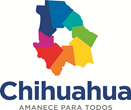 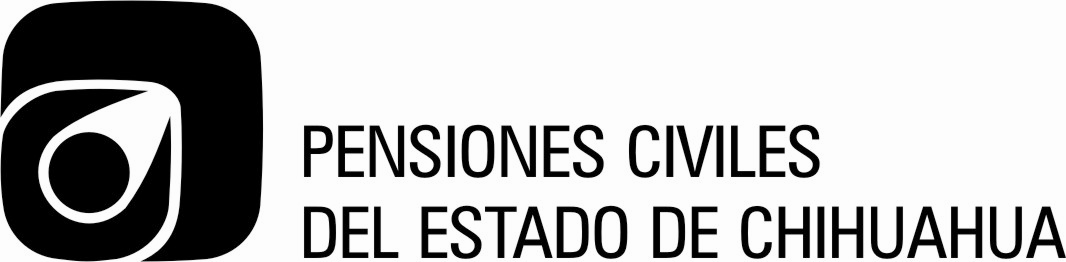 PENSIONES CIVILES DEL ESTADO DE CHIHUAHUALICITACIÓN PÚBLICA  PRESENCIAL No. PCE-LPP-001-2019 ADQUISICIÓN DE MEDICAMENTOS Y PRODUCTOS FARMACÉUTICOS “ANEXO II”Chihuahua, Chihuahua, a ____ de _________ de 2018COMITÉ DE ADQUISICIONES, ARRENDAMIENTOS Y SERVICIOSDE PENSIONES CIVILES DEL ESTADO DE CHIHUAHUAP R E S E N T E:En relación con la Licitación Pública Presencial No. __________________, relativa a _______________________________, vengo a manifestar bajo protesta de decir verdad que el suscrito no me encuentro en ninguno de los supuestos establecidos en los artículos 86 y 103 de la Ley de Adquisiciones, Arrendamientos y  Contratación de Servicios del Estado de Chihuahua.ATENTAMENTE_____________________________________PERSONA FÍSICA Y/O MORALPENSIONES CIVILES DEL ESTADO DE CHIHUAHUALICITACIÓN PÚBLICA PRESENCIAL No. PCE-LPP-001-2019ADQUISICIÓN DE MEDICAMENTOS Y PRODUCTOS FARMACÉUTICOS “ANEXO III”Chihuahua, Chihuahua, a ____ de _________ de 2018COMITÉ DE ADQUISICIONES, ARRENDAMIENTOS Y SERVICIOSDE PENSIONES CIVILES DEL ESTADO DE CHIHUAHUAP R E S E N T E:En relación con la Licitación Pública Presencial No. __________________, relativa a _______________________________, vengo bajo protesta de decir verdad a señalar domicilio fiscal, código postal, número telefónico, correo electrónico y domicilio dentro del Estado de Chihuahua, los cuales son: __________________, mismos que señalo como domicilio para oír y recibir documentos y notificaciones derivadas de la presente licitación.ATENTAMENTE_____________________________________PERSONA FÍSICA Y/O MORALPENSIONES CIVILES DEL ESTADO DE CHIHUAHUALICITACIÓN PÚBLICA PRESENCIAL No. PCE-LPP-001-2019ADQUISICIÓN DE MEDICAMENTOS Y PRODUCTOS FARMACÉUTICOS “ANEXO IV”Chihuahua, Chihuahua, a ____ de _________ de 2018COMITÉ DE ADQUISICIONES, ARRENDAMIENTOS Y SERVICIOSDE PENSIONES CIVILES DEL ESTADO DE CHIHUAHUAP R E S E N T E:En relación con la Licitación Pública Presencial No. __________________, relativa a _______________________________, vengo a manifestar bajo protesta de decir verdad que el suscrito me encuentro al corriente en el cumplimiento de mis obligaciones fiscales, y anexo la constancia expedida por el Servicio de Administración Tributaria que corrobora mi dicho.ATENTAMENTE_____________________________________PERSONA FÍSICA Y/O MORALPENSIONES CIVILES DEL ESTADO DE CHIHUAHUALICITACIÓN PÚBLICA PRESENCIAL No. PCE-LPP-001-2019ADQUISICIÓN DE MEDICAMENTOS Y PRODUCTOS FARMACÉUTICOS “ANEXO V”Chihuahua, Chihuahua, a ____ de _________ de 2018COMITÉ DE ADQUISICIONES, ARRENDAMIENTOS Y SERVICIOSDE PENSIONES CIVILES DEL ESTADO DE CHIHUAHUAP R E S E N T E:En relación con la Licitación Pública Presencial No. __________________, relativa a _______________________________, vengo a manifestar bajo protesta de decir verdad que el suscrito me encuentro al corriente en el cumplimiento de mis obligaciones en Materia de Seguridad Social, y anexo la constancia expedida por el Instituto Mexicano del Seguro Social que corrobora mi dicho.ATENTAMENTE_____________________________________PERSONA FÍSICA Y/O MORALPENSIONES CIVILES DEL ESTADO DE CHIHUAHUALICITACIÓN PÚBLICA PRESENCIAL No. PCE-LPP-001-2019ADQUISICIÓN DE MEDICAMENTOS Y PRODUCTOS FARMACÉUTICOS “ANEXO VI”Chihuahua, Chihuahua, a ____ de _________ de 2018COMITÉ DE ADQUISICIONES, ARRENDAMIENTOS Y SERVICIOSDE PENSIONES CIVILES DEL ESTADO DE CHIHUAHUAP R E S E N T E:En relación con la Licitación Pública Presencial No. __________________, relativa a _______________________________, vengo a manifestar bajo protesta de decir verdad que la totalidad de los bienes que oferto en la presente licitación tienen al menos dos años de antigüedad en el mercado, cumpliendo con uno de los requisitos que señalan las Bases Licitatorias de la presente licitación, bajo pena de no ser así, me sea desechada mi propuesta por incumplir con la totalidad de los requisitos solicitados. ATENTAMENTE_____________________________________PERSONA FÍSICA Y/O MORAL